ΔΕΛΤΙΟ ΕΝΗΜΕΡΩΣΗΣΦεστιβάλ Θρακικού Πελάγους στον ΈβροΗ Περιφέρεια Ανατολικής Μακεδονίας και Θράκης διοργανώνει το «Φεστιβάλ Θρακικού Πελάγους». Στην Περιφερειακή Ενότητα Έβρου το Φεστιβάλ θα πραγματοποιηθεί από την Παρασκευή 27 έως τη Δευτέρα 30 Αυγούστου 2021 στην Αλεξανδρούπολη και την Σαμοθράκη. Το πρόγραμμα περιλαμβάνει τις εξής δράσεις: ΠΑΡΑΣΚΕΥΗ 27-8-2021ΑΛΕΞΑΝΔΡΟΥΠΟΛΗ - ΝΟΜΑΡΧΕΙΟ20:00 	Εκμάθηση Ναυτικών κόμπων – Παρουσίαση παραδοσιακής ναυπηγικής σε ξύλινη βάρκα με κατάρτια και πανιά – Ναυτοπρόσκοποι21:30 	«Βραδιά βινυλίου» – Μουσική δεκαετίας ΄70 - ΄80 - ΄90 με Dj’s της περιοχής στην παραλία της ΑλεξανδρούποληςΣΑΒΒΑΤΟ 28-8-2021ΛΙΜΑΝΙ ΑΛΕΞΑΝΔΡΟΥΠΟΛΗΣ11:00 έως 15:00 	Αγώνας επίδειξης με ιστιοπλοϊκά σκάφη ανοιχτής θάλασσας.ΑΛΕΞΑΝΔΡΟΥΠΟΛΗ - ΝΟΜΑΡΧΕΙΟ20:00 	Μαθαίνω να μαγειρεύω το παραδοσιακό φαγητό των ψαράδων, την Κακαβιά. Θα στηθεί κουζίνα στην παραλία της Αλεξανδρούπολης όπου θα γίνει live η παρουσίαση της συνταγής.21:30 	«Βραδιά βινυλίου» – Μουσική δεκαετίας ΄70 - ΄80 - ΄90 με Dj’s της περιοχής στην παραλία της ΑλεξανδρούποληςΣΑΜΟΘΡΑΚΗ - ΘΕΡΜΑ11:30 	Ενοικίαση Παραδοσιακού Σκάφους για Ημερήσια Κρουαζιέρα γύρω από το νησί της Σαμοθράκης (ΔΩΡΕΑΝ συμμετοχή 30 επιβαινόντων) ΚΡΑΤΗΣΗ ΘΕΣΕΩΝ https://docs.google.com/forms/d/e/1FAIpQLSeqnNM4HpryGnN6K0PsXlil_OtH87aE6ZPfIViBlTPJqfNb7A/viewform 21:00 	Παραδοσιακή βραδιά με τοπική ορχήστρα στην πλατεία των ΘέρμωνΚΥΡΙΑΚΗ 29-8-2021ΛΙΜΑΝΙ ΑΛΕΞΑΝΔΡΟΥΠΟΛΗΣ11:00 	Μαθήματα ιστιοπλοΐας με σκάφη optimist και Laser στις εγκαταστάσεις του ΝΟΑ13:00 	Γνωρίζοντας τις παραλίες της Αλεξανδρούπολης ταξιδεύοντας με Ιστιοπλοϊκό Σκάφος.Ενοικίαση ιστιοπλοϊκών σκαφών με πλήρωμα και ΔΩΡΕΑΝ διάθεση σε όσους επιθυμούν για βόλτα από το λιμάνι της Αλεξανδρούπολης μέχρι την παραλία των Δικέλλων και επιστροφή.ΣΑΜΟΘΡΑΚΗ - ΑΡΧΑΙΟΛΟΓΙΚΟ ΜΟΥΣΕΙΟ10:30 	Γνωριμία με την Νίκη της Σαμοθράκης και ξενάγηση στον Αρχαιολογικό χώρο του Ιερού των Μεγάλων ΘεώνΔΕΥΤΕΡΑ 30-8-2021ΑΛΕΞΑΝΔΡΟΥΠΟΛΗ - ΘΕΑΤΡΟ ΑΝΤΙΝΑΛΜΑΖΗ21:00 	Θεατρική παράσταση Χάρη Ρώμα «Ο Κλέαρχος η Μαρίνα και ο Κοντός»ΚΡΑΤΗΣΗ ΘΕΣΕΩΝ: Ο σύνδεσμος για την κράτηση θέσεων για την θεατρική παράσταση θα ανακοινωθεί με νεότερο δελτίο ενημέρωσης. Όλες οι δράσεις είναι δωρεάν για το κοινό και θα πραγματοποιηθούν σύμφωνα με τις ισχύουσες υγειονομικές διατάξεις για τον περιορισμό της διασποράς του κορωνοϊού COVID-19. 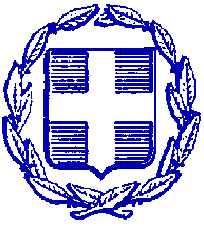 ΕΛΛΗΝΙΚΗ ΔΗΜΟΚΡΑΤΙΑΠΕΡΙΦΕΡΕΙΑ ΑΝΑΤΟΛΙΚΗΣ ΜΑΚΕΔΟΝΙΑΣ ΚΑΙ ΘΡΑΚΗΣΠΕΡΙΦΕΡΕΙΑΚΗ ΕΝΟΤΗΤΑ ΕΒΡΟΥΓΡΑΦΕΙΟ ΑΝΤΙΠΕΡΙΦΕΡΕΙΑΡΧΗΤαχ. Δ/νση: Καραολή & Δημητρίου 40Τ.Κ. 681 32, ΑλεξανδρούποληΤηλ.: 25513-50452E-mail: info@nomevrou.grinfo.evrou@pamth.gov.grΑλεξανδρούπολη, 25-8-2021